Приложение Утвержденопостановлением Исполнительного комитетаНижнекамского муниципального районаРеспублики Татарстанот «_____» ___________20_____г. №______ПРОГРАММА
«Развитие молодежной политики в Нижнекамском муниципальном районе на 2019-2025 годы»Паспорт ПрограммыРаздел I. Общая характеристика сферы реализации ПрограммыНастоящая Программа разработана с учетом постановления Правительства Российской Федерации от 30 декабря 2015г. №1493 «О государственной программе «Патриотическое воспитание граждан Российской Федерации на 2016 - 2020 годы», распоряжений Правительства Российской Федерации от 29 ноября 2014г. № 2403-р об утверждении Основ государственной молодежной политики Российской Федерации на период до 2025 года, от 6 июля 2018 года №1375-р об утверждении плана основных мероприятий на 2018 - 2020 годы в рамках Десятилетия детства, от 27 декабря 2018г. №2950-р об утверждении Концепции развития добровольчества (волонтерства) в Российской Федерации до 2025 года, перечня поручений Президента Российской Федерации от 20 августа 2012г. №Пр-2215 по вопросу разработки региональных программ по развитию детского отдыха и от 24 августа 2012г. №34547-Пр по вопросам организации детского оздоровительного отдыха, Закона Республики Татарстан от 21 октября 1999 года №2443 «О государственной поддержке молодых семей в улучшении жилищных условий», постановлений Кабинета Министров Республики Татарстан от 04.02.2016 года №63 «Об утверждении Стратегии государственной молодежной политики в Республике Татарстан до 2030 года», от 03.09.2016года №614 «О модернизации и развитии социальной сферы и общественной инфраструктуры в Республике Татарстан», Концепции развития социальных отраслей и общественной инфраструктуры в Республике Татарстан на 2016 - 2020 годы, разработанной некоммерческой организацией «Инвестиционно-венчурный фонд Республики Татарстан», от 29.12.2018 года №1270 «Об установлении ежемесячной стимулирующей надбавки педагогическим работникам - молодым специалистам» постановление Кабинета Министров Республики Татарстан от 05.03.2019 года №158 «Об утверждении государственной программы «Развитие молодежной политики в Республике Татарстан на 2019-2025 годы».В настоящее время в Нижнекамском муниципальном районе проживает свыше 75 тыс. (75 748 чел.) молодых людей в возрасте от 14 до 35 лет: из них в городе – 72 315 чел. в городе, в сельской местности – 3 433 чел. 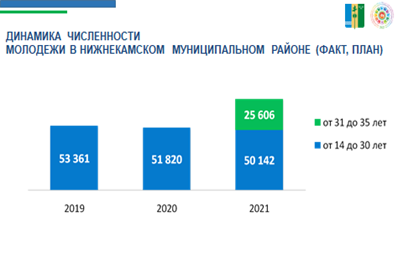 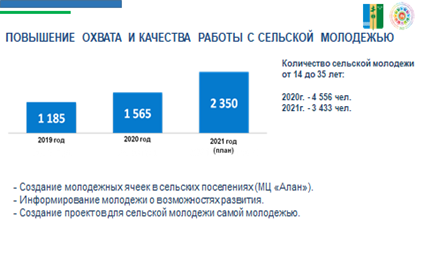 В связи с особенностью молодежной политики как межотраслевой сферы укрепилась межведомственная координация по всему спектру задач работы с молодежью: образованию, трудоустройству, патриотическому, правовому воспитанию, организации условий для самореализации, досуга, профилактике негативных социальных явлений, формированию общероссийской гражданской идентичности.Миссия образованного в 2019 году МБУ «Центр содействия молодежи НМР РТ» - это создание среды возможностей для социальной, творческой и профессиональной самореализации молодых людей. Исходя из главных вызовов в рамках Программы определены три ключевые целевые установки в реализации приоритетных направлений:- эффективность и востребованность;- новый формат коммуникаций;- среда для самореализации.В рамках поддержки талантливой молодежи структурным подразделением МБУ «Центр содействия молодежи НМР РТ» информационно-аналитическим отделом проводятся отборочные туры республиканского фестиваля «Алтын калам» - «Золотое перо» и других республиканских мероприятий.  Запланированы мероприятия для старшеклассников, студентов и молодых семей Нижнекамского муниципального района, такие как: -  Муниципальный конкурс «Талант в клубе»; - Конкурс для молодых семей «Семейная кухня», в дальнейшем Цикл мероприятий, как «Семейное хобби», «Семейные традиции», и т.д.- Конкурс по раскрытию лидерских качеств подростков и молодежи «Я – Лидер»; «Замечательный вожатый», - Конкурс «Квест АЛГА – НК»; «ДоброМир»; «Тропа к генералу»; «Город.NET»; и т.д.- Конкурс для молодежи  сельских поселений НМР «История моего села»; и т.д.Ведётся взаимодействие с пресс-центрами общеобразовательных организаций района, образовательных организаций высшего, среднего профессионального образования и СМИ района. Осуществляется информационное обеспечение деятельности Управления по делам молодёжи Исполнительного комитета Нижнекамского муниципального района. Материалы о молодежных мероприятиях города и района регулярно публикуются в СМИ, на официальном сайте, а также в социальной сети «ВКонтакте» (1470 подписчиков) и Instagram (3400 подписчиков). В социальных сетях имеются группы подведомственных управлению учреждений.Общее количество работников отрасли молодёжной политики составляет более 200 человек (231 человек). Кадровый состав сферы молодежной политики - это административно-управленческий персонал и специалисты учреждений, молодежных (подростковых) клубов, молодежных центров, детских оздоровительных лагерей, социальных молодежных служб подведомственных Управлению по делам молодежи ИК НМР РТ.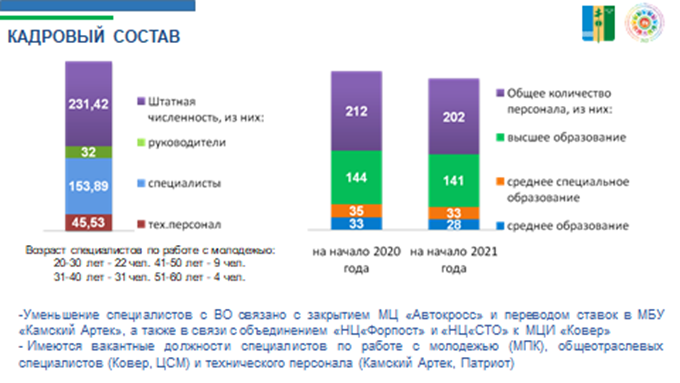 Совместно с ГАУ «РЦМИПП РТ», сложилась системная работа по организации повышения квалификации, подготовки и переподготовки специалистов, работающих с молодежью. С 2020 года организована работа по аттестации специалистов на категории «Соответствие с занимаемой должностью», «Первая категория» и «Высшая категория». Центром содействия молодежи НМР РТ организуется конкурс профессионального мастерства для молодых специалистов.Здоровье детей формируется, как интегральный показатель сложного взаимодействия социально-экономических, демографических и медико-биологических факторов, важнейшими из которых являются ухудшение экологической обстановки, условия и технология обучения и воспитания детей в школе, семье, стрессовые воздействия, связанные со снижением экономического благополучия семей ТЖС, распространение вредных привычек, в том числе интернет-зависимость. Для профилактики указанных явлений в рамках программы в оздоровительных учреждениях проводится планомерная и целенаправленная работа по привлечению детей, подростков в лагеря и организации профильных смен.Разумное сочетание труда и отдыха, спорта и творчества дисциплинирует подростка, помогает сбалансировать его мышление и эмоции, укрепить здоровье. Таким образом, организованный отдых одновременно выполняет развивающую, оздоровительную, психотерапевтическую, коммуникативную функции. Это отличная возможность объединить подростков в мини-коллектив (команду), установить психологические и эмоциональные контакты, выявить лидеров.При составлении программы учитывались интересы детей и молодежи, потребности семьи, нацеленность на ЗОЖ, создавались необходимые условия для содержательного досуга детей в каникулярный период. Программы МБУ «Центр по организации оздоровления, отдыха и занятости детей и подростков «Камский Артек» (далее – Центр) рассчитана на круглогодичный период и ориентирована на детей 7-16 лет, и МБУ «Оздоровительный досуговый лагерь «Заря» (далее – ОДЛ) - на летний период.При разработке содержания программы, учитывалось, что в ходе её реализации через конкретные виды деятельности подростки смогут использовать полученные знания в ходе учебной деятельности в течение учебного года.Основные принципы программы:•	Массовости и добровольности участия в молодежных мероприятиях;•	Развития творчества и самодеятельности;•	Деятельности социально-значимой направленности;•	Единства оздоровительной и воспитательной работ;•	Взаимосвязи с семьей и социальной средой;•	Учета половозрастных и индивидуальных особенностей отдыхающих;•	Построения отношения взрослых и подростков на основе совместного интереса и деятельности;•	Дифференциации воспитания;•	Соответствия типа сотрудничества психологическим возрастным особенностям подростков и типу ведущей деятельности;•	Комплексности оздоровления и воспитания ребенка;•	Уважения и доверия;•	Безопасности жизни и здоровья детей, защита их прав и личного достоинства.Для последующего развития молодежной политики требуется дальнейшее решение существующих проблем в молодежной среде. Это необходимость совершенствования системы выявления, воспитания и самореализации молодежных лидеров; необходимость повышения трудовой активности молодежи и ее участие в масштабных созидательных проектах; необходимость предоставления равных стартовых возможностей для развития различных категорий молодежных групп; более эффективная работа по профилактике социально-негативных явлений и формированию здорового образа жизни молодежи.Усиливается роль гражданско-патриотического воспитания в формировании ценностных ориентаций молодежи. Создаются благоприятные условия для поддержки талантливой молодежи. Высокая распространенность табакокурения и злоупотребления алкогольными напитками, пивом в молодежной среде. Подростково-молодежная преступность начинает приобретать скрытый характер. Все это требует эффективного развития профилактики негативных социальных явлений и формирования здорового образа жизни, которое должно включать в себя такие направления работы, как превентивные меры, работа с детьми «группы риска» и молодежью, попавшей в трудную жизненную ситуацию, организация полноценного отдыха и оздоровления.Противодействие проникновению в молодежную среду идеологии национального, расового, религиозного экстремизма и ксенофобии возможно исключительно с помощью системных действий, а именно координации и взаимодействия всех ведомств и субъектов профилактики, религиозных конфессий, а также активной позиции молодежных организаций.  Управление по делам молодёжи сосредотачивается на профилактической работе. Его задача – создавать условия, возможности для социального продвижения молодежи, формирования личности жизнеспособного молодого поколения, умеющего противостоять деструктивным проявлениям.  Раздел II. Приоритеты, цели и задачи ПрограммыПрограмма носит межведомственный характер. Она призвана выявить и максимально реализовать воспитательный потенциал всех муниципальных структур и общественных организаций, консолидировать их усилия в формировании условий для самореализации и самоорганизации молодежи. При этом Программа включает содержательно-идеологическое, научно-методическое, кадровое, организационно-управленческое, ресурсное, информационное обеспечение для реализации ее цели и задач.Программа направлена на создание условий для интеллектуального и физического
развития, формирования нравственной устойчивости и самостоятельности молодого поколения Нижнекамского муниципального района.Целью Программы является реализация молодежной политики в Нижнекамском муниципальном районе.Для достижения поставленной цели предусматривается решение следующих задач:1. Управление социальным развитием молодежи, использование ее созидательного потенциала в укреплении конкурентоспособности района.2. Развитие и модернизация системы патриотического воспитания молодежи Нижнекамского муниципального района РТ.3. Поиск, поддержка талантливых детей, подростков и молодежи, создание условий для развития их интеллектуального и творческого потенциала.4. Информационное и кадровое обеспечение молодежной политики Нижнекамского муниципального района РТ.5. Повышение эффективности молодежной политики, реализуемой в отношении молодых семей и  работающей молодежи на предприятиях, создание условий для повышения социальной и экономической активности работающей молодежи.Раздел III. Целевые показатели (индикаторы) ПрограммыРеализация мероприятий Программы позволит достичь к 2025 году увеличения:- доли молодых людей, вовлеченных в реализуемые проекты и программы в сфере поддержки талантливой молодежи, в общем количестве молодежи;- количества детей и молодежи, охваченных мероприятиями патриотической направленности;- количества документов, рассмотренных управлением и подведомственными учреждениями;- количества модернизированных учреждений сферы молодежной политики;- удельного веса подростков и  молодежи, охваченных мероприятиями детских и молодежных общественных организаций;- количества активистов, занятых на предприятиях и в организациях, прошедших обучение по социальному проектированию, управленческому планированию, социальным программам;- количества молодежных объединений, действующих на предприятиях и в организациях Нижнекамска численностью свыше 100 человек;- доли работающей молодежи, участвующей в программах социально-экономического развития Нижнекамского муниципального района;- доли молодежи, принимающей участие в добровольческой деятельности, до 26 % в общем количестве молодежи;В целях создания условий для укрепления здоровья населения Нижнекамского муниципального района, организации досуга подростков и молодежи, их отдыха и оздоровления, профилактики правонарушений, табакокурения, алкоголизма, наркомании и других социально негативных явлений, а также рационального использования топливно-энергетических ресурсов предусмотрено участие в реализации республиканской подпрограммы «Развитие социальной и инженерной инфраструктуры» в рамках программы «Развитие молодежной политики в Республике Татарстан на 2019 – 2025 годы».Цель, задачи, индикаторы оценки результатов Программы по мероприятиям приведены в приложении к ней.Раздел IV. Сроки  и механизм реализации ПрограммыОбщий срок реализации Программы: 2019 – 2025 годы.Заказчик Программы - Исполнительный комитет Нижнекамского муниципального района Республики Татарстан определяет исполнителей Программы, согласовывает с ними возможные сроки выполнения мероприятий, объемы и источники финансирования, обеспечивает целевое и эффективное использование выделенных средств, осуществляет взаимодействие муниципальных органов исполнительной власти, участвующих в реализации Программы. Исполнители Программы ежегодно представляют информацию о ходе выполнения мероприятий заказчику.Заказчик Программы осуществляет общий контроль за исполнением Программы и отчитывается о результатах ее реализации в установленном порядке.Раздел V. Основные мероприятия ПрограммыМасштабность поставленной цели требует разработки комплекса мероприятий. Программа предусматривает в рамках молодежных мероприятий, в том числе форумов, семинаров, конкурсов, слетов, профильных смен, реализацию задач и приоритетов, содержащихся в Стратегии государственной национальной политики РФ на период до 2025 года, утвержденной Указом Президента РФ от 19 декабря 2012 года №1666, Стратегии противодействия экстремизму в РФ до 2025 года, утвержденной Указом Президента РФ от 29 мая 2020 года №344, Стратегии по правам человека в РТ на 2014 - 2021 годы, утвержденной постановлением Кабинета Министров РТ от 02.08.2014г. №569, Указа Президента РТ от 16.04.2019г. №УП-223 «Об утверждении порядка взаимодействия органов исполнительной власти РТ, подведомственных им государственных учреждений с организаторами добровольческой (волонтерской) деятельности, добровольческими (волонтерскими) организациями», муниципального стандарта развития добровольчества (волонтерства) в РТ.Мероприятия Программы направлены на реализацию Указа Президента РФ от 7 мая 2018 года №204 «О национальных целях и стратегических задачах развития РФ на период до 2024 года», в частности федерального проекта «Социальная активность» национального проекта «Образование», постановления Кабинета Министров РТ от 20.06.2019 №504 «Об организации проектной деятельности в Правительстве РТ» в комплексе приоритетных направлений государственной молодежной политики в Республике Татарстан.В соответствии с Указом Президента Российской Федерации от 29 мая 2020 года №344 «Об утверждении Стратегии противодействия экстремизму в РФ до 2025 года» актуализированы мероприятия Программы по приоритетным направлениям работы с различными категориями молодежи, включая детей и подростков в возрасте от 8 до 18 лет, учащуюся молодежь, молодежь, занятую на предприятиях и в организациях, с учетом задач консолидации усилий субъектов противодействия экстремизму, институтов гражданского и иных заинтересованных организаций, включая молодежные объединения, учреждения сети молодежной политики. Реализация задач Стратегии противодействия экстремизму в РТ до 2025 года выступает приоритетом, в том числе в рамках подпрограмм, ориентированных на создание условий социализации и реализацию мер поддержки отдельных возрастных и социальных категорий молодежи, проведение социологических исследований, включающих в себя вопросы противодействия экстремизму, оценку деятельности субъектов по профилактике проникновения идей экстремизма в молодежную среду, как раздела системы ключевых показателей реализации молодежной политики в муниципальных образованиях РТ, образовательных организациях высшего-среднего образования, на предприятиях и в организациях Нижнекамского муниципального района.В числе мероприятий Программы реализуются задачи развития межведомственной системы психологической помощи населению, функционирование которой направлено на удовлетворение всего спектра психологических потребностей и запросов молодежи Нижнекамского муниципального района РТ.Для реализации приоритетных направлений государственной молодежной политики, эффективного решения проблем молодежи активно используется программный метод.Раздел  VI. Меры муниципального регулированияОсновные меры правового регулирования в рамках реализации Программы состоят в формировании и развитии нормативной правовой базы в сфере управления муниципальными финансами, принимаемые и корректируемые ежегодно либо по необходимости законодательных и иных нормативных правовых актов Нижнекамского муниципального района.Раздел VII. Взаимодействие с органами местного самоуправления, организациями и населениемМежведомственное взаимодействие в рамках реализации Программы включает слаженную деятельность с управлениями и отделами Исполнительного комитета Нижнекамского муниципального района:- Управление образования;- Управление дошкольного образования;- Управление культуры;- Управление физической культуры и спорта;- Управление социальной защиты;- Управление ЗАГС;- Управление здравоохранения;- Центр занятости населения Республики Татарстан г. Нижнекамска;- Нижнекамская городская прокуратура;- Управление МВД России по Нижнекамскому району;- Военный комиссариат г. Нижнекамск Нижнекамского района Республики Татарстан;- Отдел по организации деятельности комиссии по делам несовершеннолетних и защите их прав;- Отдел опеки и попечительства;- Отдел пропаганды ОГИБДД по Нижнекамскому району;- Отдел по связям с общественными формированиями и национальным вопросам;- Отдел противодействию коррупции Совета НМР РТ;- Отдел по связям с общественностью и СМИ Совета НМР РТ;- Отдел охраны труда и окружающей среды;- Архив муниципального образования НМР РТ;- и т.д.;- с организациями и предприятиями; - НКО и общественными организациями и т.д.Раздел VIII. Ресурсное и финансовое обеспечение ПрограммыИсточниками финансового обеспечения муниципальной Программы в 2019-2025 годах  являются средства республиканского и местного бюджетов.Объемы финансирования Программы носят прогнозный характер и подлежат ежегодному уточнению при формировании проекта бюджета Нижнекамского муниципального района на текущий финансовый год и на плановый период.Объемы средств республиканского бюджета, местного бюджета и из внебюджетных источников будут определены в соответствии с ежегодно заключаемыми договорами и соглашениями.Раздел IX. Риски и меры по управлению рисками	При реализации Программы могут возникнуть следующие группы рисков:- нормативно-правовые риски, непринятие или несвоевременное принятие необходимых нормативных актов, внесение изменений в постановления, влияющих на мероприятия муниципальной Программы. Устранение (минимизация) рисков связано с качеством планирования реализации Программы, обеспечением мониторинга ее реализации и оперативного внесения необходимых изменений. Данные риски будут минимизированы в рамках совершенствования мер правового регулирования и повышения ответственности должностных лиц, ответственных за своевременное и профессиональное исполнение мероприятий Программы;- социальные риски могут проявляться в сопротивлении общественности осуществляемым изменениям, связанном с недостаточным освещением в средствах массовой информации целей, задач и планируемых в рамках Программы результатов, с ошибками в реализации, мероприятий Программы, с планированием, недостаточно учитывающим социальные последствия. Минимизация данных рисков возможна за счет обеспечения привлечения общественности к обсуждению целей, задач и механизмов развития молодежной политики, а так же публичного освещения хода и результатов реализации Программы;- финансово-экономические риски – недофинансирование мероприятий Программы. Мерами по снижению финансовых рисков является обеспечение сбалансированного распределения финансовых средств по основным мероприятиям в соответствии с ожидаемыми результатами.Раздел X. Конечные результаты и оценка эффективности Программы Социальный эффект реализации Программы:- устойчивое формирование здорового образа жизни в молодежной среде;- уменьшение случаев правонарушений, наркозависимости, алкоголизма, табакокурения среди   молодежи;- увеличение вклада молодежи в социально-экономическое, общественно-политическое и  социокультурное развитие Нижнекамского муниципального района;- повышение уровня патриотической и гражданской активности молодежи;- увеличение количества молодежи, занятой в реализации социально значимых программ и  проектов;- повышение творческой активности молодежи;- повышение уровня самоорганизации и самоуправления молодежи.Индикаторы оценки результативности Программы:Для оценки промежуточных и конечных результатов реализации Программы используются индикаторы оценки результатов, указанные в приложении к Программе.	Приложениек программе «Развитие молодежной политики в Нижнекамском муниципальном районе на 2019 – 2025 годы»Цели, задачи и индикаторы оценки результатов программы «Развитие молодёжной политики в Нижнекамском муниципальном районе на 2019 – 2025 годы»Наименование Программы«Развитие молодежной политики в Нижнекамском муниципальном районе на 2019-2025 годы»Основание для разработки
ПрограммыПрограмма разработана с учетом Указа Президента РФ от 21.07.2020г. №474 «О национальных целях развития РФ на период до 2030 года»; Указа Президента РФ от 04.02.2021г. №68 «Об оценке эффективности деятельности высших должностных лиц»; Федерального Закона от 30.12.2020г. №489-ФЗ; постановления Правительства Российской Федерации от 30 декабря 2015 г. № 1493 «О государственной программе «Патриотическое воспитание граждан Российской Федерации на 2016 - 2020 годы», распоряжений Правительства Российской Федерации от 29 ноября 2014 г. №2403-р об утверждении Основ государственной молодежной политики Российской Федерации на период до 2025 года, от 6 июля 2018г. № 1375-р об утверждении плана основных мероприятий на 2018 - 2020 годы в рамках Десятилетия детства, от 27 декабря 2018г. № 2950-р об утверждении Концепции развития добровольчества (волонтерства) в Российской Федерации до 2025 года, Указа Президента РТ от 16.04.2019г. №УП-223 «Об утверждении порядка взаимодействия органов исполнительной власти РТ, подведомственных им государственных учреждений с организаторами добровольческой (волонтерской) деятельности, добровольческими (волонтерскими) организациями», муниципального стандарта развития добровольчества (волонтерства) в РТ, перечня поручений Президента Российской Федерации от 20 августа 2012г. № Пр-2215 по вопросу разработки региональных программ по развитию детского отдыха и от 24 августа 2012г. № 34547-Пр по вопросам организации детского оздоровительного отдыха, Закона Республики Татарстан от 21 октября 1999 года № 2443 «О государственной поддержке молодых семей в улучшении жилищных условий», постановлений Кабинета Министров Республики Татарстан от 04.02.2016г. №63 «Об утверждении Стратегии государственной молодежной политики в Республике Татарстан до 2030 года», от 03.09.2016г. №614 «О модернизации и развитии социальной сферы и общественной инфраструктуры в Республике Татарстан», Концепции развития социальных отраслей и общественной инфраструктуры в Республике Татарстан на 2016 - 2020 годы, разработанной некоммерческой организацией «Инвестиционно-венчурный фонд Республики Татарстан», от 29.12.2018г.  №1270 «Об установлении ежемесячной стимулирующей надбавки педагогическим работникам - молодым специалистам», постановления Кабинета Министров Республики Татарстан от 05.03.2019г. №158 «Об утверждении государственной программы «Развитие молодежной политики в Республике Татарстан на 2019-2025 годы», распоряжений Кабинета Министров Республики Татарстан направленных на реализацию мероприятий связанных с повышением заработной платы отраслевых специалистов муниципальных учреждений молодежной политики.Основные разработчики ПрограммыУправление по делам молодежи Исполнительного комитета Нижнекамского муниципального района Республики Татарстан, МБУ «Центр содействия молодежи Нижнекамского муниципального района Республики Татарстан»Исполнители ПрограммыУправление по делам молодежи Исполнительного комитета Нижнекамского муниципального района Республики Татарстан, подведомственные учрежденияЦель ПрограммыРеализация молодежной политики в Нижнекамском муниципальном районеЗадачи Программы1. Управление социальным развитием молодежи, использование ее созидательного потенциала в укреплении конкурентоспособности района.2. Развитие и модернизация системы патриотического воспитания молодежи Нижнекамского муниципального района РТ.3. Поиск, поддержка талантливых детей, подростков и молодежи, создание условий для развития их интеллектуального и творческого потенциала.4. Информационное и кадровое обеспечение молодежной политики Нижнекамского муниципального района РТ.5. Повышение эффективности молодежной политики, реализуемой в отношении молодых семей и работающей молодежи на предприятиях, создание условий для повышения социальной и экономической активности работающей молодежи.Сроки  и этапы реализации Программы2019-2025 годыОжидаемые результаты реализации программы и показатели эффективности Реализация мероприятий Программы по предварительным
оценкам позволит достичь к 2025 году: - охвата подростков и молодежи, участвующих в мероприятиях, направленных на профилактику негативных социальных явлений, до 6,6 %;- количества участников в реализации социально значимых проектов по поддержке подростков и молодежи, находящихся в трудной жизненной ситуации, в т.ч. проектов по поддержке подростков и молодежи с ограниченными физическими возможностями здоровья), до 75 человек;- охват молодежи,  вовлеченной  в добровольческую деятельность, до 26%;- охват молодежи, участвующей в конкурсах, направленных на поддержку талантливой молодежи, до 53%;- охват молодежи, участвующих в деятельности детских и молодежных общественных объединений, до 61%;- количества подготовленных докладов, аналитических и информационных справок в области государственной молодежной политики до  55 единиц;- количества специалистов, принимающих участие в очном туре республиканского конкурса профессионального мастерства в сфере молодежной политики, до 22 человек;- количество размещенных публикаций в социальных сетях и на сайте управления до 4000 единиц;- количество специалистов, прошедших аттестацию в сфере молодежной политики  до 30 человек;- охват участников в заявочных кампаниях для работников учреждений молодежной политики на семинары, курсы повышения квалификации, курсы переподготовки, до 45 человек;- увеличение доли работающей молодежи, участвующей в программах социально-экономического развития Нижнекамского муниципального района, до 15% от общего числа работающей молодежи.Система организации контроля  за реализацией программыКонтроль  за исполнением Программы осуществляется Управлением по делам молодежи ИК НМР РТ, вопрос курирует заместитель руководителя Исполнительного комитета, в ведении которого находятся вопросы молодежной политики НМР.Наименование
 целиНаименование
задачиНаименованиеосновного мероприятияИсполнителиИндикаторы оценки конечных 
 результатов, единица измеренияЗначения индикаторовЗначения индикаторовЗначения индикаторовЗначения индикаторовЗначения индикаторовЗначения индикаторовЗначения индикаторовНаименование
 целиНаименование
задачиНаименованиеосновного мероприятияИсполнителиИндикаторы оценки конечных 
 результатов, единица измерения2019 г.2020 г.2021 г.2022 г.2023 г.2024 г.2025 г.123456789101112Реализация молодежной политики в Нижнекамском муниципальном районе1. Управление социальным развитием молодежи, использование ее созидательного потенциала в укреплении конкурентоспособности Нижнекамского муниципального района РТ, обеспечение оптимальных условий для повышения качества жизни молодого поколения1.1. Организация поездки талантливых детей и подростков Нижнекамского муниципального района на Республиканскую «Новогоднюю ёлку»Учреждения молодежной политики охват молодежи, участвующей в мероприятиях, направленных на профилактику, % от общего числа молодежи6%6,1%6,2%6,3%6,4%6,5%6,6%Реализация молодежной политики в Нижнекамском муниципальном районе1. Управление социальным развитием молодежи, использование ее созидательного потенциала в укреплении конкурентоспособности Нижнекамского муниципального района РТ, обеспечение оптимальных условий для повышения качества жизни молодого поколения1.2. Проведение мероприятий, направленных на профилактику асоциального поведения подростков и молодёжи, поддержка детей, подростков и молодежиУчреждения молодежной политики охват молодежи, участвующей в мероприятиях, направленных на профилактику, % от общего числа молодежи6%6,1%6,2%6,3%6,4%6,5%6,6%Реализация молодежной политики в Нижнекамском муниципальном районе1. Управление социальным развитием молодежи, использование ее созидательного потенциала в укреплении конкурентоспособности Нижнекамского муниципального района РТ, обеспечение оптимальных условий для повышения качества жизни молодого поколения1.3. Проведение мероприятий, направленных на профилактику деструктивного поведения подростков и молодёжиУчреждения молодежной политики охват молодежи, участвующей в мероприятиях, направленных на профилактику, % от общего числа молодежи6%6,1%6,2%6,3%6,4%6,5%6,6%Реализация молодежной политики в Нижнекамском муниципальном районе1. Управление социальным развитием молодежи, использование ее созидательного потенциала в укреплении конкурентоспособности Нижнекамского муниципального района РТ, обеспечение оптимальных условий для повышения качества жизни молодого поколения1.4. Реализация социально значимых проектов по поддержке подростков и молодежи, находящихся в трудной жизненной ситуации, в т.ч. проектов по поддержке подростков и молодежи с ограниченными физическими возможностями здоровья)Учреждения молодежной политики Учреждениямолодежнойполитики,образовательные учрежденияколичество заявок, человек-252728293031Реализация молодежной политики в Нижнекамском муниципальном районе1. Управление социальным развитием молодежи, использование ее созидательного потенциала в укреплении конкурентоспособности Нижнекамского муниципального района РТ, обеспечение оптимальных условий для повышения качества жизни молодого поколения1.5. Организация заявочных кампаний отборочного этапа и организация участия в зональных этапах и в финалах Республиканских фестивалей, конкурсов для подростков и молодежиУчреждения молодежной политики Учреждениямолодежнойполитики,образовательные учрежденияколичество заявок, человек-252728293031Реализация молодежной политики в Нижнекамском муниципальном районе1. Управление социальным развитием молодежи, использование ее созидательного потенциала в укреплении конкурентоспособности Нижнекамского муниципального района РТ, обеспечение оптимальных условий для повышения качества жизни молодого поколения1.6. Организация районных мероприятий, конкурсов, фестивалей для подростков, молодежи и молодых семейУчреждения молодежной политики Учреждениямолодежнойполитики,образовательные учрежденияколичество заявок, человек-252728293031Реализация молодежной политики в Нижнекамском муниципальном районе1. Управление социальным развитием молодежи, использование ее созидательного потенциала в укреплении конкурентоспособности Нижнекамского муниципального района РТ, обеспечение оптимальных условий для повышения качества жизни молодого поколения1.7. Создание условий для участия молодежи в добровольческой деятельности, поддержки организованных форм добровольчестваУчреждения молодежной политики Учреждениямолодежнойполитики,образовательные учреждения% от общей численности молодежи9%9,1%9,5%9,6%9,7%9,9%10%Реализация молодежной политики в Нижнекамском муниципальном районе1. Управление социальным развитием молодежи, использование ее созидательного потенциала в укреплении конкурентоспособности Нижнекамского муниципального района РТ, обеспечение оптимальных условий для повышения качества жизни молодого поколения1.8.Общая численность граждан НМР, вовлеченных центром поддержки добровольчества (волонтерства) на базе ОО, НКО, МБУ в добровольческую (волонтерскую деятельность)	Учреждения молодежной политики Учреждениямолодежнойполитики,образовательные учрежденияколичество человек-6008001100150017501760Реализация молодежной политики в Нижнекамском муниципальном районе2. Развитие и модернизация системы патриотического воспитания молодежи Нижнекамского муниципального района РТ2.1. Проведение мероприятий, направленных на гражданско-патриотическое воспитание, национальное самосознание и толерантность в подростковой и молодежной среде Нижнекамского муниципального районаУчреждения молодежной политикиколичество заявок, человек10203040475055Реализация молодежной политики в Нижнекамском муниципальном районе2. Развитие и модернизация системы патриотического воспитания молодежи Нижнекамского муниципального района РТ2.2. Обеспечение увеличения  численности детей и молодежи в возрасте до 35 лет, вовлеченных в социально активную деятельность через увеличение охвата патриотическими проектами Федерального проекта «Патриотическое воспитание граждан РФ»	Учреждения молодежной политикиОбщеобразовательные учрежденияОбщественные молодежные организацииколичество человек--350364379394415Реализация молодежной политики в Нижнекамском муниципальном районе2. Развитие и модернизация системы патриотического воспитания молодежи Нижнекамского муниципального района РТ2.3. Создание условий для развития системы межпоколенческого взаимодействия и  обеспечение преемственности поколений, поддержки общественных инициатив и проектов, направленных на гражданское и патриотическое воспитание детей и молодежи федерального проекта «Патриотическое воспитание граждан РФ»Учреждения молодежной политикиОбщеобразовательные учрежденияОбщественные молодежные организацииколичество человек--350364379394415Реализация молодежной политики в Нижнекамском муниципальном районе3. Поиск, поддержка талантливых детей, подростков и молодежи, создание условий для развития их интеллектуального и творческого потенциала3.1. Организация мероприятий, участвующей в конкурсах, направленных на поддержку талантливой молодежиУчреждения молодежной политики, образовательные учреждения% от общей численности молодежи35384045485053Реализация молодежной политики в Нижнекамском муниципальном районе3. Поиск, поддержка талантливых детей, подростков и молодежи, создание условий для развития их интеллектуального и творческого потенциала3.2. Организация мероприятий для молодежи, участвующих в деятельности детских и молодежных общественных объединенийУчреждения молодежной политики, образовательные учреждения% от общей численности молодежи30354045485061Реализация молодежной политики в Нижнекамском муниципальном районе4. Информационное и кадровое обеспечение молодежной политики Нижнекамского муниципального района4.1. Подготовка докладов, аналитических и информационных справок в области государственной молодежной политикиУчреждения молодежной политикиколичество подготовленных докладов, аналитических и информационных справок в области государственной молодежной политики, единиц26404550525355Реализация молодежной политики в Нижнекамском муниципальном районе4. Информационное и кадровое обеспечение молодежной политики Нижнекамского муниципального района4.2.Заполнение медиа-контента Учреждения молодежной политикиколичество размещенных публикаций в социальных сетях и на сайте Управления, единиц2 0003 9223 9303 9403 9503 9704 000Реализация молодежной политики в Нижнекамском муниципальном районе4. Информационное и кадровое обеспечение молодежной политики Нижнекамского муниципального района4.3.Участие в республиканских конкурсах профессионального мастерства в сфере молодежной политикиУчреждения молодежной политикиколичество специалистов, принимающих участие в республиканском конкурсе профессионального мастерства в сфере молодежной политики, человек3121315182022Реализация молодежной политики в Нижнекамском муниципальном районе4. Информационное и кадровое обеспечение молодежной политики Нижнекамского муниципального района4.4. Организация заявочных кампаний для работников учреждений молодежной политики на семинары, курсы повышения квалификации, курсы переподготовкиУчреждения молодежной политикиколичество специалистов (работников)  сферы молодежной политики, человек15202530354045Реализация молодежной политики в Нижнекамском муниципальном районе4. Информационное и кадровое обеспечение молодежной политики Нижнекамского муниципального района4.5. Организация и проведение аттестационной кампании среди работников учреждений молодежной политикиУчреждения молодежной политикиколичество специалистов, прошедших аттестацию в сфере молодежной политики, человек-152515172730Реализация молодежной политики в Нижнекамском муниципальном районе5. Повышение эффективности молодежной политики, реализуемой в отношении молодых семей и  работающей молодежи на предприятиях и в города Нижнекамска, создание условий для повышения социальной и экономической активности работающей молодежи Нижнекамска5.1. Увеличение доли подписчиков информационных ресурсов молодежных объединений предприятий и организаций Нижнекамска в информационно-телекоммуникационной сети «Интернет» до 45 % от общей численности работающей молодежиУчреждения молодежной политикиОрганизации и предприятия Нижнекамского муниципального района РТ% от общей численности работающей молодежи-566778Реализация молодежной политики в Нижнекамском муниципальном районе5. Повышение эффективности молодежной политики, реализуемой в отношении молодых семей и  работающей молодежи на предприятиях и в города Нижнекамска, создание условий для повышения социальной и экономической активности работающей молодежи Нижнекамска5.2. Организация обучения по социальному проектированию, управленческому планированию, социальным программамУчреждения молодежной политикиОрганизации и предприятия Нижнекамского муниципального района РТколичество активистов, занятых на предприятиях и в организациях, чел-2567910Реализация молодежной политики в Нижнекамском муниципальном районе5. Повышение эффективности молодежной политики, реализуемой в отношении молодых семей и  работающей молодежи на предприятиях и в города Нижнекамска, создание условий для повышения социальной и экономической активности работающей молодежи Нижнекамска5.3 Организация работы с молодежными объединениями, действующих на предприятиях и в организациях Нижнекамска численностью свыше 100 человек, единицУчреждения молодежной политикиОрганизации и предприятия Нижнекамского муниципального района РТколичество молодежных объединений, единиц-468101112Реализация молодежной политики в Нижнекамском муниципальном районе5. Повышение эффективности молодежной политики, реализуемой в отношении молодых семей и  работающей молодежи на предприятиях и в города Нижнекамска, создание условий для повышения социальной и экономической активности работающей молодежи Нижнекамска5.4 Организация участия в проектах, направленных в установленном порядке для участия в федеральных, региональных конкурсах на грантовой основе, до 10 единиц Учреждения молодежной политикиОрганизации и предприятия Нижнекамского муниципального района РТколичество грантов, единиц--23468Реализация молодежной политики в Нижнекамском муниципальном районе5. Повышение эффективности молодежной политики, реализуемой в отношении молодых семей и  работающей молодежи на предприятиях и в города Нижнекамска, создание условий для повышения социальной и экономической активности работающей молодежи Нижнекамска5.5 долю работающей молодежи, участвующей в программах социально-экономического развития Нижнекамского муниципального района Республики Татарстан, до 15% от общей численности работающей молодежиУчреждения молодежной политикиОрганизации и предприятия Нижнекамского муниципального района РТ% от общей численности работающей молодежи--810121515